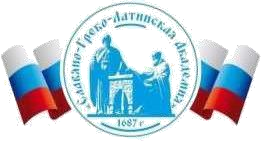 Автономная Некоммерческая Организация Высшего Образования«Славяно-Греко-Латинская Академия»РАБОЧАЯ ПРОГРАММА ДИСЦИПЛИНЫ  Б1.О.11 Экономическая теория Москва, 2022 г.ОП ВО разработана: Руководитель образовательной программы  -  И.о. декана, зав.кафедрой, канд. экон. наук, доцент Смирнова Ольга Олеговна, д-р экон. наук, профессор Парахина В.Н. СОГЛАСОВАНО: Гайденко 	Владимир 	Васильевич, 	генеральный 	директор, 	 	ООО «МЕДИАГРУППА» Протокол заседания Учебно-методической комиссии от «22» апреля 2022 г. протокол № 5 1. Цель и задачи освоения дисциплиныЦель освоения дисциплины заключается в формировании у студентов, обучающихся по направлению подготовки 38.03.02 Менеджмент, направленность (профиль) «Управление бизнесом  общепрофессиональной компетенции ОПК-1 Задачами освоения дисциплины являются: знание основных понятий, законов и моделей экономической теории, особенностей микро- и макроэкономического анализа; ключевых экономических показателей и принципов их расчета;  способность применять понятийно-категориальный аппарат экономической теории и знание основных экономических законов в профессиональной деятельности;  овладение экономическими методами анализа поведения потребителей, производителей, собственников ресурсов и государства. 2. Место дисциплины в структуре образовательной программыДисциплина «Экономическая теория» относится к дисциплинам обязательной части. 3. Перечень планируемых результатов обучения по дисциплине , соотнесённых с планируемыми результатами освоения образовательной программы4. Объем учебной дисциплины и формы контроля ** 	Дисциплина предусматривает применение электронного обучения, дистанционных образовательных технологий  5. Содержание дисциплины, структурированное по темам (разделам) с указанием количества часов и видов занятий6. Фонд оценочных средств по дисциплинеФонд оценочных средств (ФОС) по дисциплине базируется на перечне осваиваемых компетенций с указанием индикаторов их достижения. ФОС обеспечивает объективный контроль достижения запланированных результатов обучения по дисциплине.  ФОС по дисциплине включает в себя:  описание критериев оценивания компетенции на различных этапах их формирования, шкал оценивания; типовые оценочные средства, необходимые для оценки результатов обучения по дисциплине и уровня сформированности компетенций.  Методические материалы, определяющие процедуры оценивания результатов обучения по дисциплине, включаются в методические указания. ФОС являются приложением к данной программе дисциплины. 7. Методические указания для обучающихся по освоению дисциплиныПриступая к работе, каждый студент должен принимать во внимание следующие положения. Дисциплина построена по тематическому принципу, каждая тема представляет собой логически завершенный раздел. Лекционный материал посвящен рассмотрению ключевых, базовых положений курсов и разъяснению учебных заданий, выносимых на самостоятельную работу студентов. Практические занятия проводятся с целью закрепления усвоенной информации, приобретения навыков ее применения при решении практических задач в соответствующей предметной области. Самостоятельная работа студентов направлена на самостоятельное изучение дополнительного материала, подготовку к практическим занятиям, а также выполнения всех видов самостоятельной работы. Для успешного освоения дисциплины, необходимо выполнить все виды самостоятельной работы, используя рекомендуемые источники информации. 8. Учебно-методическое и информационное обеспечение дисциплины8.1. Перечень основной и дополнительной литературы, необходимой для освоения дисциплины8.1.1. Перечень основной литературы:  Экономическая теория : учебник  / В. М. Агеев, А. А. Кочетков, В. И. Новичков [и др.] ; под общ. ред. А. А. Кочеткова. – 6-е изд, стер. – Москва : Дашков и К°, 2020. – 696 с. : ил. – (Учебные издания для бакалавров). – Режим доступа: URL: https://biblioclub.ru/index.php?page=book&id=573175. – ISBN 978-5-394-03537-1. – Текст : электронный. Экономическая теория: микроэкономика - 1, 2. Мезоэкономика : учебник / Г. П. Журавлева, В. В. Громыко, М. И. Забелина [и др.] ; под общ. ред. Г. П. Журавлевой ; Российский экономический университет им. Г. В. Плеханова. – 10-е изд., стер. – Москва : Дашков и К°, 2021. – 934 с. : ил., табл., схем., граф. – Режим доступа: URL: https://biblioclub.ru/index.php?page=book&id=684200. – Библиогр. в кн. – ISBN 978-5-39404124-2. – Текст: электронный. Экономическая теория: макроэкономика-1, 2. Мегаэкономика. Экономика трансформаций : учебник / Г. П. Журавлева, Д. Г. Александров, В. В. Громыко [и др.] ; под общ. ред. Г. П. Журавлевой ; Российский экономический университет им. Г. В. Плеханова. – 5-е изд., стер. – Москва : Дашков и К°, 2021. – 920 с. : ил., табл., схем., граф. – Режим доступа: URL: https://biblioclub.ru/index.php?page=book&id=684202. – Библиогр. в кн. – ISBN 978-5-39404125-9. – Текст : электронный. Николаева, И. П. Экономическая теория: учебник / И. П. Николаева. – 5-е изд. – Москва : Дашков и К°, 2021. – 330 с. : ил., табл., граф. – (Учебные издания для бакалавров). – Режим доступа: URL: https://biblioclub.ru/index.php?page=book&id=684327. – Библиогр. в кн. – ISBN 9785-394-04318-5. – Текст: электронный. 8.1.2. Перечень дополнительной литературы:  Наровлянская, Т. Н.<BR>&nbsp;&nbsp;&nbsp; Экономическая теория (политическая экономия) Электронный ресурс : Учебное пособие для вузов / Т. Н. Наровлянская, Н. П. Щепачева, Е. О. Сазонова. - Оренбург: Оренбургский государственный университет, ЭБС АСВ, 2016. - 267 с. - Книга находится в премиум-версии ЭБС IPR BOOKS. - ISBN 978-5-7410-1470-7 Салихов, Б. В. Экономическая теория : учебник / Б. В. Салихов. – 3-е изд., перераб. и доп. – Москва : Дашков и К°, 2018. – 723 с.: ил. – Режим доступа: URL: https://biblioclub.ru/index.php?page=book&id=573122. – Библиогр. в кн. – ISBN 978-5-39401762-9. – Текст : электронный. Экономическая теория: учебник / И. К. Ларионов, А. Н. Герасин, О. Н. Герасина [и др.] ; под ред. И. К. Ларионова. – Москва: Дашков и К°, 2017. – 408 с. : схем. – (Учебные издания для бакалавров). – Режим доступа: URL: https://biblioclub.ru/index.php?page=book&id=450733. – Библиогр. в кн. – ISBN 978-5-394-02743-7. – Текст : электронный. Экономическая теория: микроэкономика: учебник / под ред. В. Б. Мантусова ; Российская таможенная академия. – Москва: Юнити-Дана, 2020. – 193 с.: табл. – Режим доступа: URL: https://biblioclub.ru/index.php?page=book&id=573111. – Библиогр. в кн. – ISBN 978-5-23803313-6. – Текст: электронный. Экономическая теория: учебник / А. И. Балашов, Т. Д. Имамов, Н. П. Купрещенко, С. А. Тертышный ; под ред. Н. Д. Эриашвили. – Москва : Юнити, 2017. – 528 с. : схем., табл, ил. – Режим доступа: URL: https://biblioclub.ru/index.php?page=book&id=682416. – Библиогр. в кн. – ISBN 978-5-238-02464-6. – Текст: электронный. Экономическая теория: концептуальные основы и практика / В. Ф. Максимова, Т. М. Костерина, И. Н. Мастяева [и др.] ; под общ. ред. В. Ф. Максимовой. – Москва : Юнити-Дана, 2017. – 752 с. : схем., табл., ил. – Режим доступа: URL: https://biblioclub.ru/index.php?page=book&id=683013. – ISBN 978-5-238-02373-1. – Текст: электронный. Экономическая теория: учебник / В.М. Агеев, А.А. Кочетков, В.И. Новичков, А.В. Новичков, В.И. Новичкова; под общ. ред. А. А. Кочетков. - 5-е изд., перераб. и доп. - Москва: Издательско-торговая корпорация «Дашков и К°», 2016. - 696 с.: ил. - (Учебные издания для бакалавров). - http://biblioclub.ru/. - ISBN 978-5-394-02120-6 Экономическая теория. Экономические системы: формирование и развитие: учебник / И.К. Ларионов, С.Н. Сильвестров, К.В. Антипов, О.Н. Герасина, М.А. Гуреева ; под ред. И. К. Ларионов ; под ред. С. Н. Сильвестров. - Москва: Издательско-торговая корпорация «Дашков и К°», 2017. - 874 с.: ил. - (Учебные издания для магистров). - http://biblioclub.ru/. - Библиогр. в кн. - ISBN 978-5-394-01397-31.  8.2. Перечень учебно-методического обеспечения самостоятельной работы обучающихся по дисциплине  Методические указания по выполнению практических работ по дисциплине «Экономическая теория », 2022. - [Электронная версия]. Методические указания по организации самостоятельной работы по дисциплине «Экономическая теория » / 2022. - [Электронная версия]. 8.3. Перечень ресурсов информационно-телекоммуникационной сети «Интернет», необходимых для освоения дисциплины 1.Информационная справочная система ГАРАНТ.РУ//Режим доступа: http://www.garant.ru2.Информационная справочная система КонсультантПлюс. // Режим доступа: http://www.consultant.ru 3.Профессиональная база данных «Всероссийская система данных о компаниях и бизнесе «За честный бизнес»  // Режим доступа: https://zachestnyibiznes.ru 4.Профессиональная база данных Росстата   // Режим доступа:  Росстат — Базы данных (https://rosstat.gov.ru) 5.Профессиональная база данных Интерфакс «СПАРК»   // Режим доступа:  https://sparkinterfax.ru/ 9. Перечень информационных технологий, используемых при осуществлении образовательного процесса по дисциплине, включая перечень программного обеспечения и информационных справочных системПри реализации дисциплины используется компьютерная техника для демонстрации презентационных мультимедийных материалов.   Информационно-справочные и информационно-правовые системы, используемые при изучении дисциплины: Официальный сайт библиотеки Режим доступа: http://cataloq.ncstu.ru|cataloq. Информационная справочная система ГАРАНТ.РУ // Режим доступа:   http://www.garant.ru/ Информационная справочная система КонсультантПлюс. // Режим доступа: http://www.consultant.ru Профессиональная база данных «Всероссийская система данных о компаниях и бизнесе «За честный бизнес»  // Режим доступа: https://zachestnyibiznes.ru Профессиональная база данных Росстата   // Режим доступа:  Росстат — Базы данных (rosstat.gov.ru) Программное обеспечение: MicrosoftOfficeStandard 2013. Базовый пакет программ Microsoft Office (Word, Excel, PowerPoint) Experts systems. Project Expert 7 Standard 10. Описание материально-технической базы, необходимой для осуществления образовательного процесса по дисциплине11.  Особенности освоения дисциплины лицами с ограниченными возможностями здоровьяОбучающимся с ограниченными возможностями здоровья предоставляются специальные учебники, учебные пособия и дидактические материалы, специальные технические средства обучения коллективного и индивидуального пользования, услуги ассистента (помощника), оказывающего обучающимся необходимую техническую помощь, а также услуги сурдопереводчиков и тифлосурдопереводчиков. Освоение дисциплины обучающимися с ограниченными возможностями здоровья может быть организовано совместно с другими обучающимися, а также в отдельных группах. Освоение дисциплины обучающимися с ограниченными возможностями здоровья осуществляется с учетом особенностей психофизического развития, индивидуальных возможностей и состояния здоровья. В целях доступности получения высшего образования по образовательной программе лицами с ограниченными возможностями здоровья при освоении дисциплины обеспечивается: 1) для лиц с ограниченными возможностями здоровья по зрению: присутствие ассистента, оказывающий студенту необходимую техническую помощь с учетом индивидуальных особенностей (помогает занять рабочее место, передвигаться, прочитать и оформить задание, в том числе, записывая под диктовку), письменные задания, а также инструкции о порядке их выполнения оформляются увеличенным шрифтом, специальные учебники, учебные пособия и дидактические материалы (имеющие крупный шрифт или аудиофайлы), индивидуальное равномерное освещение не менее 300 люкс, при необходимости студенту для выполнения задания предоставляется увеличивающее устройство; 2) для лиц с ограниченными возможностями здоровья по слуху: присутствие ассистента, оказывающий студенту необходимую техническую помощь с учетом индивидуальных особенностей (помогает занять рабочее место, передвигаться, прочитать и оформить задание, в том числе, записывая под диктовку), обеспечивается наличие звукоусиливающей аппаратуры коллективного пользования, при необходимости обучающемуся предоставляется звукоусиливающая аппаратура индивидуального пользования; обеспечивается надлежащими звуковыми средствами воспроизведения информации; 3) для лиц с ограниченными возможностями здоровья, имеющих нарушения опорно-двигательного аппарата (в том числе с тяжелыми нарушениями двигательных функций верхних конечностей или отсутствием верхних конечностей): письменные задания выполняются на компьютере со специализированным программным обеспечением или надиктовываются ассистенту; по желанию студента задания могут выполняться в устной форме. 12. Особенности реализации дисциплины с применением дистанционных образовательных технологий и электронного обучения Согласно части 1 статьи 16 Федерального закона от 29 декабря 2012 г. № 273-ФЗ «Об образовании в Российской Федерации» под электронным обучением понимается организация образовательной деятельности с применением содержащейся в базах данных и используемой при реализации образовательных программ информации и обеспечивающих ее обработку информационных технологий, технических средств, а также информационнотелекоммуникационных сетей, обеспечивающих передачу по линиям связи указанной информации, взаимодействие обучающихся и педагогических работников. Под дистанционными образовательными технологиями понимаются образовательные технологии, реализуемые в основном с применением информационно-телекоммуникационных сетей при опосредованном (на расстоянии) взаимодействии обучающихся и педагогических работников. Реализация дисциплины может быть осуществлена с применением дистанционных образовательных технологий и электронного обучения полностью или частично. Компоненты УМК дисциплины (рабочая программа дисциплины, оценочные и методические материалы, формы аттестации), реализуемой с применением дистанционных образовательных технологий и электронного обучения, содержат указание на их использование.  При организации образовательной деятельности с применением дистанционных образовательных технологий и электронного обучения могут предусматриваться асинхронный и синхронный способы осуществления взаимодействия участников образовательных отношений посредством информационно-телекоммуникационной сети «Интернет». При применении дистанционных образовательных технологий и электронного обучения в расписании по дисциплине указываются: способы осуществления взаимодействия участников образовательных отношений посредством информационно-телекоммуникационной сети «Интернет» (ВКС-видеоконференцсвязь, ЭТ – электронное тестирование); ссылки на электронную информационно-образовательную среду, на образовательные платформы и ресурсы иных организаций, к которым предоставляется открытый доступ через информационнотелекоммуникационную сеть «Интернет»; для синхронного обучения - время проведения онлайн-занятий и преподаватели; для асинхронного обучения - авторы онлайн-курсов.  При организации промежуточной аттестации с применением дистанционных образовательных технологий и электронного обучения используются Методические рекомендации по применению технических средств, обеспечивающих объективность результатов при проведении промежуточной и государственной итоговой аттестации по образовательным программам высшего образования - программам бакалавриата, программам специалитета и программам магистратуры с применением дистанционных образовательных технологий (Письмо Минобрнаки России от 07.12.2020 г. № МН-19/1573-АН "О направлении методических рекомендаций"). Реализация дисциплины с применением электронного обучения и дистанционных образовательных технологий осуществляется с использованием электронной информационнообразовательной среды СКФУ, к которой обеспечен доступ обучающихся через информационнотелекоммуникационную сеть «Интернет», или с использованием ресурсов иных организаций, в том числе платформ, предоставляющих сервисы для проведения видеоконференций, онлайнвстреч и дистанционного обучения (Bigbluebutton, Microsoft Teams, а также с использованием возможностей социальных сетей для осуществления коммуникации обучающихся и преподавателей. Учебно-методическое обеспечение дисциплины, реализуемой с применением электронного обучения и дистанционных образовательных технологий, включает представленные в электронном виде рабочую программу, учебно-методические пособия или курс лекций, методические указания к выполнению различных видов учебной деятельности обучающихся, предусмотренных дисциплиной, и прочие учебно-методические материалы, размещенные в информационно-образовательной среде. СОГЛАСОВАНОДиректор Института _______________________,кандидат философских наук_______________________Одобрено:Решением Ученого Советаот «22» апреля 2022 г. протокол № 5УТВЕРЖДАЮРектор АНО ВО «СГЛА»_______________ Храмешин С.Н.Направление подготовки38.03.02 МенеджментНаправленность (профиль)Управление бизнесомКафедрамеждународных отношений и социально-экономических наукФорма обученияГод начала обученияОчная2022Реализуется в семестре1, курс 1Код,формулировка компетенцииКод,формулировка индикатораПланируемые результаты обучения по дисциплине, характеризующие этапы формирования компетенцийОПК-1Способен решать профессиональные задачи на основе знаний (на промежуточном уровне) экономической, организационной и управленческой теории.ИД-1 ОПК-1. Способен решать профессиональные задачи на основе знания (на промежуточном уровне) экономической теории.  Применяя знание основных понятий и категорий экономики, а также экономических законов и закономерностей, анализирует экономическую ситуацию и принимает обоснованные экономические решения. ОПК-1Способен решать профессиональные задачи на основе знаний (на промежуточном уровне) экономической, организационной и управленческой теории.ИД-2 ОПК-1. Способен решать профессиональные задачи на основе знания (на промежуточном уровне) современного состояния и эволюции организационной и управленческой теории, основ рациональной организации документооборота, понимания роли основных управленческих ресурсов, включая управление операциями по их преобразованию. На основе знания (на промежуточном уровне) современного состояния и эволюции организационной и управленческой теории, основ рациональной организации документооборота, понимания роли основных управленческих ресурсов, включая управление операциями по их преобразованию способен решать профессиональные задачи. Объем занятий: 4 з.е. 108 ч. ОФО, в астр. часах Контактная работа 40,5 Лекции/из них практическая подготовка 13,5/- Практический занятий/ из них практическая подготовка 27/- Лабораторных работ/ из них практическая подготовка - Самостоятельная работа 67,5 Формы контроля Зачет с оценкой №Раздел (тема)дисциплины и краткое содержаниеРаздел (тема)дисциплины и краткое содержаниеФормируемые компетенции,индикаторыКонтактная работа обучающихся с преподавателем/из них в форме практической подготовки,часовКонтактная работа обучающихся с преподавателем/из них в форме практической подготовки,часовКонтактная работа обучающихся с преподавателем/из них в форме практической подготовки,часовКонтактная работа обучающихся с преподавателем/из них в форме практической подготовки,часов№Раздел (тема)дисциплины и краткое содержаниеРаздел (тема)дисциплины и краткое содержаниеФормируемые компетенции,индикаторыЛекцииПракти ческие занятия Лабораторные работы Самостоятельная работа, часов 1 Предмет, метод и функции экономической теории. 1. Основные этапы развития экономической мысли.  2. Предмет и структура экономической теории. 3. Функции экономической теории. 4. Методология и методы экономической теории. Предмет, метод и функции экономической теории. 1. Основные этапы развития экономической мысли.  2. Предмет и структура экономической теории. 3. Функции экономической теории. 4. Методология и методы экономической теории. ИД-1 ОПК-1ИД-2 ОПК-11,51,5 - 3,75 2 Производство и его экономическая организация. Потребности, их сущность и виды. Ресурсы производства и их виды. Проблема ограниченности ресурсов. Экономический выбор. Кривая производственных возможностей. Экономическая эффективность производства. Основные характеристики производства.  Экономические системы, и их виды. Модели экономических систем. Производство и его экономическая организация. Потребности, их сущность и виды. Ресурсы производства и их виды. Проблема ограниченности ресурсов. Экономический выбор. Кривая производственных возможностей. Экономическая эффективность производства. Основные характеристики производства.  Экономические системы, и их виды. Модели экономических систем. ИД-1 ОПК-1ИД-2 ОПК-11,5 - 3,75 3 Собственность и формы хозяйствования в экономике. Собственность как экономическая категория. Типы и формы собственности. Приватизация и разгосударствление: сущность, причины, последствия. Товарное производство: особенности, современные характеристики.Собственность и формы хозяйствования в экономике. Собственность как экономическая категория. Типы и формы собственности. Приватизация и разгосударствление: сущность, причины, последствия. Товарное производство: особенности, современные характеристики.ИД-1 ОПК-1ИД-2 ОПК-11,5 - 3,75 4 Рыночная экономика: сущность и структура. Сущность, основные черты и условия возникновения рынка. Функции рынка. Преимущества и недостатки рыночной экономики. Структура и виды рынка. Рыночная экономика: сущность и структура. Сущность, основные черты и условия возникновения рынка. Функции рынка. Преимущества и недостатки рыночной экономики. Структура и виды рынка. ИД-1 ОПК-1ИД-2 ОПК-11,5 1,5 - 3,75 5 Спрос и предложение в механизме рынка. Спрос в механизме рынка, факторы его определяющие.  Предложение товаров на рынке, факторы его определяющие. Взаимодействие спроса и предложения. Рыночное равновесие. Спрос и предложение в механизме рынка. Спрос в механизме рынка, факторы его определяющие.  Предложение товаров на рынке, факторы его определяющие. Взаимодействие спроса и предложения. Рыночное равновесие. ИД-1 ОПК-1ИД-2 ОПК-11,5 1,5 - 3,75 6 Деньги. Денежное обращение. Инфляция: сущность, причины, виды, последствия. Происхождение и сущность денег. Функции и виды денег. Структура денежной массы и денежные агрегаты. Закон денежного обращения. Сущность и причины инфляции. Типы и виды инфляции. Социально-экономические последствия инфляции. Антиинфляционная политика: сущность, направления, эффективность. Деньги. Денежное обращение. Инфляция: сущность, причины, виды, последствия. Происхождение и сущность денег. Функции и виды денег. Структура денежной массы и денежные агрегаты. Закон денежного обращения. Сущность и причины инфляции. Типы и виды инфляции. Социально-экономические последствия инфляции. Антиинфляционная политика: сущность, направления, эффективность. ИД-1 ОПК-1ИД-2 ОПК-11,5 - 3,75 7 Рыночная конкуренция и рыночная власть. Сущность конкуренции и ее виды. Совершенная конкуренция и ее основные черты. Несовершенная конкуренция: монополия, монопсония. Виды монополий. Олигополия, как тип рыночной структуры. Олигопсония. Монополистическая конкуренция и неценовые методы конкурентной борьбы. Рыночная конкуренция и рыночная власть. Сущность конкуренции и ее виды. Совершенная конкуренция и ее основные черты. Несовершенная конкуренция: монополия, монопсония. Виды монополий. Олигополия, как тип рыночной структуры. Олигопсония. Монополистическая конкуренция и неценовые методы конкурентной борьбы. ИД-1 ОПК-1ИД-2 ОПК-11,5 1,5 - 3,75 8 Цена и ценообразование в рыночной экономике Сущность и виды ценообразования. Виды цен и их классификация. Издержки производства - основа цены. Альтернативные и предельные затраты в  деятельности фирм Теоретические основы ценообразования. Функции цен. Система цен, их структура. Государственное регулирование ценЦена и ценообразование в рыночной экономике Сущность и виды ценообразования. Виды цен и их классификация. Издержки производства - основа цены. Альтернативные и предельные затраты в  деятельности фирм Теоретические основы ценообразования. Функции цен. Система цен, их структура. Государственное регулирование ценИД-1 ОПК-1ИД-2 ОПК-11,5 - 3,75 9 9  Фирма в рыночной экономике. Издержки и прибыль предприятия. Организационно-правовые формы предприятия. Воспроизводство капитала фирмы. Виды воспроизводства. Природа и сущность издержек производства.  Классификация и виды издержек. Прибыль и доходы фирмы. Нормальная прибыль. ИД-1 ОПК-1ИД-2 ОПК-11,5 1,5 - 3,75 10 10 Условия максимизации прибыли Равновесие фирмы в краткосрочный период времени Равновесие фирмы в долгосрочном и краткосрочном периоде. Максимизация прибыли фирмы в условиях совершенной конкуренции. Максимизация прибыли в условиях несовершенной конкуренции. ИД-1 ОПК-1.1,5 - 3,75 11 11 Факторные рынки. Рынок земли и земельная рента. Теория факторов производства: классический и современный подходы. Земля как фактор производства. Спрос и предложение земли. Понятие земельной ренты.  Абсолютная и дифференциальная земельная рента, городская и монопольная.  Арендная плата. Цена земли как капитализированная рента. ИД-1 ОПК-1ИД-2 ОПК-11,5 1,5 - 3,75 12 12 Кредитный рынок и банковская система. Рынок ценных бумаг и фондовая биржа. 1. Сущность, функции, принципы и источники кредита. Формы и виды кредита.  Сущность и функции банков. Банковская система и ее элементы.  Сущность, особенности и функции рынка ценных бумаг. Виды ценных бумаг и их характеристика.  Фондовая биржа как инфраструктурный элемент рынка ценных бумаг. Курс акций и его колебания. Государственное регулирование рынка ценных бумаг.ИД-1 ОПК-1ИД-2 ОПК-11,5 - 3,75 13 13 Рынок труда и заработная плата. Безработица: сущность, причины, виды, последствия Структура рынка труда. Занятость и заработная плата. Рынок труда и безработица. Виды безработицы, их характеристика. Полная и эффективная занятость. Социально-экономические последствия безработицы. 4. Государственное регулирование занятости. Взаимосвязь инфляции с безработицей. ИД-1 ОПК-1ИД-2 ОПК-1.1,5 1,5 - 3,75 14 14 Макроэкономика: ее цели и измерения. Макроэкономическое равновесие и его условия Национальная экономика и ее цели. Система национальных счетов. ВВП, ВНП: понятие, методы расчета. Показатели системы национальных счетов: ЧНП, НД, ЛД, РЛД. Макроэкономическое равновесие и его условия. Потребление, сбережения и инвестиции. Взаимосвязь инвестиций и национального дохода. Теория мультипликатора. ИД-1 ОПК-1ИД-2 ОПК-11,5 - 3,75 15 15 Экономический рост: сущность, типы, факторы. Нестабильность экономического развития. Цикличность экономического развития и его причины. Структура экономических циклов, фазы цикла и их характеристика. Виды экономических циклов и их характеристика. Государственная антициклическая политика. Сущность и факторы экономического роста. Модели экономического роста. ИД-1 ОПК-1ИД-2 ОПК-11,5 1,5 - 3,75 16 16 Государство в рыночной экономике. 1. Необходимость и сущность государственного регулирования экономики. Государственная экономическая политика. 2. Субъекты и объекты государственного регулирования экономики. 3. Функции государства в экономике 4. Основные формы и методы государственного регулирования экономики. ИД-1 ОПК-1 ИД-2 ОПК-1.1,5 - 3,75 17 17 Финансы и финансовая система. Налоги и налоговая система. Финансы и финансовая политика государства. Государственный бюджет и бюджетная политика. Проблема дефицита бюджета и государственного долга. 3 Сущность, функции налогов и их элементы.   Классификация и виды налогов. Способы взимания налогов. Декларация о доходах. Принципы, задачи и границы налогообложения. Кривая Лаффера. ИД-1 ОПК-1ИД-2 ОПК-11,5 1,5 - 3,75 18 18 Современное всемирное хозяйство 1. Понятие мирового хозяйства, мировой инфраструктуры, международных экономических отношений. Внешняя торговля и торговая политика. Международная миграция капитала. Международная валютная система. Валютный курс. ИД-1 ОПК-1ИД-2 ОПК-11,5 - 3,75 ИТОГО за 1 семестр 13,5 27,0 - 67,5 ИТОГО  13,5 27,0 - 67,5 Лекционные занятия Учебная аудитория для проведения учебных занятий, оснащенная мультимедийным оборудованием и техническими средствами обучения Практические занятия Учебная аудитория для проведения учебных занятий, оснащенная мультимедийным оборудованием и техническими средствами обучения Самостоятельная работа Помещение для самостоятельной работы обучающихся оснащенное компьютерной техникой с возможностью подключения к сети «Интернет» и возможностью доступа к электронной информационно-образовательной среде 